Krajská asociace Sport pro všechny Vysočina,z.s.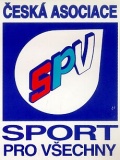 Spolek vedený u Krajského soudu v Brně  v odd. L č. 10862,  IČO 26983532,Fügnerova    1237/8    674 01  Třebíč,     vysocina@caspv.cz, P R O P O Z I C Ekrajské  soutěže  žactvapřehazovaná 2020       Ing. Karel Coufal, v.r.                                                                     Mgr. Josef Štěrba, v.r.        předseda VV KASPV Vysočina                                                      předseda Rady RCSPV Třebíč                                                        PořadatelRC  SPV Třebíč z pověření KASPV Vysočinas podporou KÚ VysočinaMísto konáníNáměšť n. Osl.   -   tělocvična ZŠ Husova Náměšť n. Osl. TermínSobota  29. února  2020                  PřihláškyV elektronické  podobě  zaslat na KASPV ( vysocina@caspv.cz) a RC Třebíč( pepahrot@seznam.cz ) do 22.2.2020 . Dodržte termín přihlášek. V přihlášce uveďte  RC SPV, název odboru SPV, kategorie.Soutěže se mohou zúčastnit  i družstva  z nečlenů ČASPV.                       Časový rozpisPrezentace  od 8.00 – 8.30 Zahájení soutěže v 8.30  Předpokládané ukončení  do 14.00 h.KategorieMl. žactvo   II.    (2010 a 2009) - smíšené St. žactvo    III.   (2008 a 2007) - chlapci ,  děvčataPravidlaHraje se podle pravidel přehazované v KASPV Vysočina. ÚhradyPronájem tělocvičen , ceny a cestovné pro kolektivy členů ČASPV hradí  KASPV Vysočina, startovné RCSPV.Startovné100,- Kč za družstvo členů ČASPV ,200,- Kč za družstvo z nečlenů ČASPV  bude uhrazeno při prezentaciČinovníciRozhodčí – zajistí pořadatelŘeditel soutěže – Mgr. M. NováčekPoznámky1. Za vhodnou obuv soutěžících do tělocvičny odpovídá vedoucí     družstva. ( Pozor na černou podrážku ).2. Pro smíšené družstvo u mladšího žactva II.  je podmínkou     přítomnost nejméně dvou děvčat na hřišti během hry. 3. Mladší žactvo II má zkrácený výhoz( podání) o  